№ п/п в Схеме№ лотаАдрес нестационарного торгового объекта (далее НТО) (при его наличии) или адресное обозначение места размещения НТО с указанием границ улиц, дорог, проездов, иных ориентиров (при наличии) Вид договора, заключенного (заключение которого возможно) в целях размещения НТОКадастровый номер земельного участка (при его наличии) или координаты характерных точек границ места размещения НТО или возможного места расположения НТОПлощадь земельного участка или места размещения НТО в здании, строении, сооружении, где расположен или где возможно расположить НТО Вид НТОСпециализация НТОСтоимость за 1 квадратный метр в месяц,
рублейСрок размещения  НТО (месяцев)Начальная цена (плата за право размещения нестационарных  торговых объектов),
рублейЗадаток в размере 50%
от начальной цены (плата за право размещения нестационарных  торговых 
объектов), рублей12345678910111211г. Соль-Илецк, ул. Советская, 2/7 (напротив земельного участка под муниципальным рынком)  Договор на право размещения НТО56:47:0000000:3876,0Палатка*продовольственные и непродовольственные товары31353564302821522г. Соль-Илецк, ул. Советская, 2/7 (напротив земельного участка под муниципальным рынком)  Договор на право размещения НТО56:47:0000000:3876,0Палатка*продовольственные и непродовольственные товары31353564302821533г. Соль-Илецк, ул. Советская, 2/7 (напротив земельного участка под муниципальным рынком)  Договор на право размещения НТО56:47:0000000:3876,0Палатка* продовольственные и непродовольственные товары31353564302821544г. Соль-Илецк, ул. Советская, 2/7 (напротив земельного участка под муниципальным рынком)  Договор на право размещения НТО56:47:0000000:3876,0Палатка*продовольственные и непродовольственные товары31353564302821555г. Соль-Илецк, ул. Советская, 2/7 (напротив земельного участка под муниципальным рынком)  Договор на право размещения НТО56:47:0000000:3876,0Палатка*продовольственные и непродовольственные товары31353564302821566г. Соль-Илецк, ул. Советская, 2/7 (напротив земельного участка под муниципальным рынком)  Договор на право размещения НТО56:47:0000000:3876,0Палатка*продовольственные и непродовольственные товары31353564302821577г. Соль-Илецк, ул. Садовая, д.22 (вдоль гаражей ОМВД России по ул. Советской) Договор на право размещения НТО56:47:0101060:2786,0Палатка* непродовольственные товары31353564302821588г. Соль-Илецк, ул. Садовая, д.22 (вдоль гаражей ОМВД России по ул. Советской) Договор на право размещения НТО56:47:0101060:2786,0Палатка* непродовольственные товары31353564302821599г. Соль-Илецк, ул. Садовая, д.22 (вдоль гаражей ОМВД России по ул. Советской) Договор на право размещения НТО56:47:0101060:2786,0Палатка* непродовольственные товары3135356430282151010г. Соль-Илецк, ул. Садовая, д.22 (вдоль гаражей ОМВД России по ул. Советской) Договор на право размещения НТО56:47:0101060:2786,0Палатка* непродовольственные товары3135356430282151111г. Соль-Илецк, ул. Садовая, д.22 (вдоль гаражей ОМВД России по ул. Советской) Договор на право размещения НТО56:47:0101060:2786,0Палатка* непродовольственные товары3135356430282151212г. Соль-Илецк, ул. Садовая, д.22 (вдоль гаражей ОМВД России по ул. Советской) Договор на право размещения НТО56:47:0101060:2786,0Палатка* непродовольственные товары3135356430282151313г. Соль-Илецк, ул. Садовая, д.22 (вдоль гаражей ОМВД России по ул. Советской) Договор на право размещения НТО56:47:0101060:2786,0Палатка* непродовольственные товары3135356430282151414г. Соль-Илецк, ул. Садовая, д.22 (вдоль гаражей ОМВД России по ул. Советской) Договор на право размещения НТО56:47:0101060:2786,0Палатка* непродовольственные товары3135356430282151515г. Соль-Илецк, ул. Садовая, д.22 (вдоль гаражей ОМВД России по ул. Советской) Договор на право размещения НТО56:47:0101060:2786,0Палатка* непродовольственные товары3135356430282151616г. Соль-Илецк, ул. Садовая, д.22 (вдоль гаражей ОМВД России по ул. Советской) Договор на право размещения НТО56:47:0101060:2786,0Палатка* непродовольственные товары313535643028215117г. Соль-Илецк, ул. Садовая, д.22 (вдоль гаражей ОМВД России по ул. Советской) Договор на право размещения НТО56:47:0101060:2783,0Торговое оборудование: изотермическая ёмкость или тележка, торговые аппаратыквас, напитки безалкогольные, мороженое, горячая кукуруза, сладкая вата313532821514107,50218г. Соль-Илецк, по ул. Советской, справа от входа в аптеку расположенную по адресу: ул. Оренбургская, д.25Договор на право размещения НТОширота: 51,1550°       долгота: 54,9951°3,0Торговое оборудование: изотермическая ёмкость или тележка, торговые аппаратыквас, напитки безалкогольные, мороженое, горячая кукуруза, сладкая вата313532821514107,50*Формат размещения палатки  по лотам № 1-№ 16.  Цветовая гамма:  бело-голубой, Высота стен 1,8м, Высота в коньке 2,3м.  На дату заключения договора на право размещения НТО  обязательным условием является наличие у хозяйствующего субъекта палатки установленного  формата.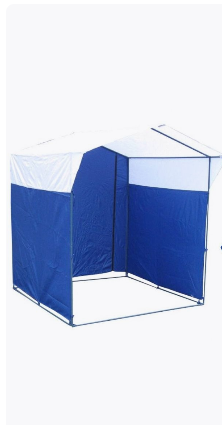 *Формат размещения палатки  по лотам № 1-№ 16.  Цветовая гамма:  бело-голубой, Высота стен 1,8м, Высота в коньке 2,3м.  На дату заключения договора на право размещения НТО  обязательным условием является наличие у хозяйствующего субъекта палатки установленного  формата.*Формат размещения палатки  по лотам № 1-№ 16.  Цветовая гамма:  бело-голубой, Высота стен 1,8м, Высота в коньке 2,3м.  На дату заключения договора на право размещения НТО  обязательным условием является наличие у хозяйствующего субъекта палатки установленного  формата.*Формат размещения палатки  по лотам № 1-№ 16.  Цветовая гамма:  бело-голубой, Высота стен 1,8м, Высота в коньке 2,3м.  На дату заключения договора на право размещения НТО  обязательным условием является наличие у хозяйствующего субъекта палатки установленного  формата.*Формат размещения палатки  по лотам № 1-№ 16.  Цветовая гамма:  бело-голубой, Высота стен 1,8м, Высота в коньке 2,3м.  На дату заключения договора на право размещения НТО  обязательным условием является наличие у хозяйствующего субъекта палатки установленного  формата.*Формат размещения палатки  по лотам № 1-№ 16.  Цветовая гамма:  бело-голубой, Высота стен 1,8м, Высота в коньке 2,3м.  На дату заключения договора на право размещения НТО  обязательным условием является наличие у хозяйствующего субъекта палатки установленного  формата.*Формат размещения палатки  по лотам № 1-№ 16.  Цветовая гамма:  бело-голубой, Высота стен 1,8м, Высота в коньке 2,3м.  На дату заключения договора на право размещения НТО  обязательным условием является наличие у хозяйствующего субъекта палатки установленного  формата.*Формат размещения палатки  по лотам № 1-№ 16.  Цветовая гамма:  бело-голубой, Высота стен 1,8м, Высота в коньке 2,3м.  На дату заключения договора на право размещения НТО  обязательным условием является наличие у хозяйствующего субъекта палатки установленного  формата.*Формат размещения палатки  по лотам № 1-№ 16.  Цветовая гамма:  бело-голубой, Высота стен 1,8м, Высота в коньке 2,3м.  На дату заключения договора на право размещения НТО  обязательным условием является наличие у хозяйствующего субъекта палатки установленного  формата.*Формат размещения палатки  по лотам № 1-№ 16.  Цветовая гамма:  бело-голубой, Высота стен 1,8м, Высота в коньке 2,3м.  На дату заключения договора на право размещения НТО  обязательным условием является наличие у хозяйствующего субъекта палатки установленного  формата.*Формат размещения палатки  по лотам № 1-№ 16.  Цветовая гамма:  бело-голубой, Высота стен 1,8м, Высота в коньке 2,3м.  На дату заключения договора на право размещения НТО  обязательным условием является наличие у хозяйствующего субъекта палатки установленного  формата.*Формат размещения палатки  по лотам № 1-№ 16.  Цветовая гамма:  бело-голубой, Высота стен 1,8м, Высота в коньке 2,3м.  На дату заключения договора на право размещения НТО  обязательным условием является наличие у хозяйствующего субъекта палатки установленного  формата.